执法咨询委员会第九届会议2014年3月3日至5日，日内瓦关于提高人们对知识产权与执法的认识试点项目
——“知识产权认识-知识产权教育-知识产权执法”宣传活动由斯洛伐克共和国工业产权局局长Ľuboš Knoth先生编拟一、背  景普遍的原则是，市场供给与需求相互关联，消费者连同他的购买决定在这场游戏中起着关键作用。现已为制定、完善一套有效的知识产权执法规则和机制在各级开展了许多工作。不过现在，把工作重点放在普通消费者的时机业已成熟。这些消费者经常迷失在各种款式、各种可疑来源的商品的铺天盖地的供应中，深感茫然。儿童、学生、不同年龄段的消费者有着不同的需求、不同的偏好，对知识产权制度也有着不同的期望，但是在日常生活中使用知识产权却是所有人的共同意愿。缺乏对知识产权的充分认识和了解是创立国家协调合作打击假冒盗版委员会的部分原因。委员会成立经由斯洛伐克共和国政府2011年3月16日第198号决议批准。国家协调合作打击假冒盗版委员会是一个解决打击知识产权(IPR)侵权问题的中央合作机构，参与制定并实施打击假冒盗版行动计划。委员会成员(11名)代表知识产权及其保护领域的政府主管机构工作。委员会秘书处由斯洛伐克共和国工业产权局(‘IPO SK’)运作。委员会的主要目标是帮助加强对知识产权的了解并减少知识产权侵权行为。委员会的首要任务是制定国家反假冒战略并付诸实施。国家反假冒战略是一套既复杂又需各方协调的措施，力求实现下列目标：a)	加强人们对假冒和盗版对社会和个人带来的负面影响的认识；b)	降低知识产权侵权的严重程度；c)	收集关于知识产权侵权的严重程度和结构的可信的、准确的数据。二、“2013年至2015年知识产权认识-知识产权教育-知识产权执法”全国宣传活动开展一项有效的提高认识活动，让所有目标群体都参与其中，是有效地执法知识产权的先决条件之一。IPO SK作为国家协调合作打击假冒盗版委员会秘书处，于2013年率先发起了关于打击假冒盗版的全国宣传活动，起因是人们持续缺乏对知识产权的普遍认识，假货(药物、元器件、玩具、食品等)对消费者的威胁和危害日益严重，而且人们要求政府解决现有问题。发起这项行动的想法得到了斯洛伐克共和国国民议会的支持。世界知识产权组织出谋献策、加以指导，对该项目给予了很大的帮助。现已密集开展了全国媒体宣传活动，得到了政府所有知识产权利益攸关者的参与，力求向选定的目标群体传递下列关键信息：知识产权意味着“知识与智慧”目标群体：那些还不会赚钱而只会购买产品的人，目的是创建“保护”这个群体的概念，即“保障”知识产权/版权事宜、社交网络中的个人信息保护、音乐/电影下载等。知识产权意味着“质量”目标群体：那些既会赚钱又会购买产品的人，目的是创建“安全性”的概念，即产品正版、优质，避免出现损害健康或丧失生命的风险等。知识产权意味着“形象与利润”目标群体：那些生产或销售/许可产品的人，目的是创建“确定性”的概念，即产品正版、合法、符合质量标准等。为不同的目标群体(不同的年龄段、从事不同的经济活动)确定了最有效且有针对性的解决方案。项目合作伙伴开展活动时与国家政府所有机构密切合作。合作伙伴参与编拟并向选定的目标群体沟通主要信‍息。交流方式IPO SK借助电视公共服务公告、电视广播、报纸广告、门户网站、博客以及像Facebook这样的社交网络网站等一些媒体渠道进行公共宣传，提高消费者对保护知识产权的重要性的认识。特别是，公共服务公告和电视广播节目旨在宣传假冒产品的有害影响，对营建一个消费正版正品的文化形成社会共识。此外，IPO SK还创建了有趣的网页，内容涉及假冒产品对中小学生的不良影响。另外，还与私营部门合作推出了针对年轻人的在线学习课程，帮助他们鉴别真假药品。时间安排宣传活动分为三部分，最后一年将以开展一项同时囊括所有三部分内容的密集性宣传活动结束，目的是为所有目标群体创建一个提高全社会对知识产权的认识的氛围。整个活动可以(在更新后)定期重复进行。将在2016年最终推出整个宣传活动A + B + C，向所有目标群体密集宣传。三、宣传活动A（2013年）“nefejkuj.sk”(不要造假)详情为了让活动取得最佳效果，活动把重点尤其放在10至15岁的少年儿童身上。为什么是少年儿童呢？因为少年儿童正在开始寻求新的知识和经验，正在开始漫漫人生之路。这个阶段(少年儿童阶段)是向他们展示怎样使用其原创想法、怎样学习道德基础知识，以及怎样积极地改正工作和思维习惯的大好时机。通过利用各种形式的提高认识活动、直接教学或经验学习反复传递给少年儿童所有知识，让他们可以逐步了解知识产权及其运作方式。因此，这一概念一直是斯洛伐克整个公共宣传活动的出发点。背景：如何陪同少年儿童学习知识，并将关于使用知识产权的正面信息融入个人的工作当中？在学习过程中获取到的所有知识产权信息都可以对发展基于知识产权的企业做出贡献。因此，活动的第一部分针对10-15岁年龄段的人群，因为这个时候，他们的学习和行为习惯刚开始形成，并将深入个人的成长之中。活动得到了著名歌手、演员、运动员通过视频信息给予的支持。斯洛伐克模式现已确定了三个主要成果：成果1创建专题网页www.nefejkuj.sk，与Facebook链接。这个微型网站载有针对少年儿童的信息，告诉他们假货和非法复制的危害、保护原创想法/创意的重要性，以及关于知识产权的基本信息。网页nefejkuj.sk提供免费歌曲下载、偶像(歌手)免费签名卡、照片和免费游戏。我们征求因其创意而出名的艺术家和知名人士对假货的看法。所有嘉宾均发表意见，讲述独特经验，并提供歌曲、签名卡和照片。活动得到了著名女子组合5Angels、2012年捷克-斯洛伐克超级明星大赛决赛选手Denis Lacho、著名流行歌手Robo Opatovský和知名赛车主持人Maroš Palesch的支持。他们通过视频回答了以下问题：您能否介绍一下自己？您有没有曾经有意买过假货？您知道什么是原创品，什么不是吗？您为什么支持宣传活动nefejkuj.sk？对于那些喜欢复制并窃取他人想法的人，您想告诉他们什么？微型网站娱乐区为少年儿童提供免费在线游戏。本栏目旨在促使孩子们在www.nefejkuj.sk上度过一个愉快的时光，玩儿不侵犯版权的游戏！微型网站创意区鼓励孩子们的创造力，支持他们的独创性。在这里，您可以找到免费绘图应用程序，孩子们可以利用其对知识产权的了解，自由创建活动标识。微型网站创意区上的另一项活动是永无止境的漫画。漫画作者是布拉迪斯拉发的一所小学的9A班的学生。孩子们有机会利用其对知识产权的了解和想象力完成这个故事。活动期间还为小学生举办了论坛，目的是让孩子们了解一般知识产权，向其讲述活动的目的。每所学校都获得了知识产权特别宣传材料-体现活动“nefejkuj.sk”的海报/宣传页。成果2和3为了评估活动的效率和成果，在活动开始(2013年9月)和活动结束时(2013年12月)进行了问卷调查和公共调查(750个调查对象)。IPO SK为此目的专门为10至15岁的少年儿童编制的调查问卷已经公布在网页nefejkuj.sk上，提出了关于了解知识产权概念和对假货的看法的问题(2000名调查对象)。结语与后续斯洛伐克共和国愿意共享通过这个项目获得的宝贵经验和教训。对活动的各个部分进行的调整也可以进一步与所有其他感兴趣的国家分享。IPO SK计划于2016年3月在斯洛伐克共和国举办国际知识产权执法论坛，并向感兴趣并愿意在其各自国家开展类似活动的国际参与者展示活动A + B + C及其成果。[文件完]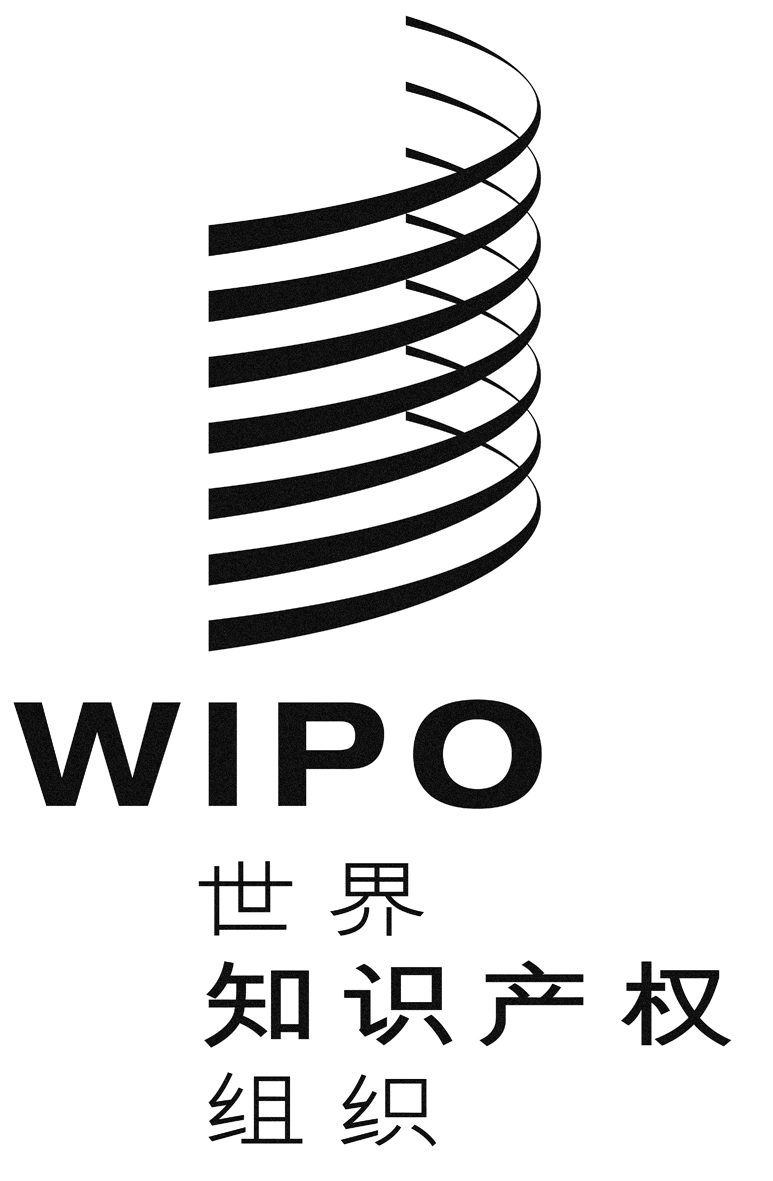 Cwipo/ace/9/14wipo/ace/9/14wipo/ace/9/14原 文：英文原 文：英文原 文：英文日 期：2013年12月20日  日 期：2013年12月20日  日 期：2013年12月20日  年  份目标群体-标准1目标群体-
标准2成  果成  果2013年宣传活动A“nefejkuj.sk”小学10岁至15岁的少年儿童不赚钱教育网页1调查1和2宣传材料论坛教育网页1调查1和2宣传材料论坛2014年宣传活动B消费者-35岁以下消费者-36至60岁消费者-60岁以上赚钱-购买教育网页2调查1和2宣传材料(电视、互联网、广播)展览、讲习班审议中2015年宣传活动C分销商-生产商分销商-贸易商赚钱-分销教育网页3调查1和2宣传材料(电视、互联网、广播)讲习班审议中宣传活动/年份合作伙伴宣传活动A(2013年)“nefejkuj.sk”斯洛伐克共和国教育部宣传活动A(2013年)“nefejkuj.sk”斯洛伐克共和国文化部宣传活动A(2013年)“nefejkuj.sk”班斯卡-比斯特里察自治区宣传活动A(2013年)“nefejkuj.sk”班斯卡-比斯特里察，市办公室宣传活动B(2014年)斯洛伐克共和国经济部斯洛伐克共和国农业部斯洛伐克共和国卫生部斯洛伐克共和国内政部斯洛伐克共和国财政局商务及旅游协会消费者协会宣传活动C(2015年)斯洛伐克工商会斯洛伐克共和国财政局宣传活动C(2015年)生产商和贸易商协会斯洛伐克共和国经济部活  动2013年2013年2014年2014年2015年2015年2016年2016年宣传活动A发起1/2季度3/4季度1/2季度1/2季度3/4季度3/4季度1/2季度3/4季度材料/信息摘要网页nefejkuj.sk演示版网页最终版与FB/Android手机版链接宣传活动A过程活动开始前调查/评估创意区工具论坛-斯洛伐克共和国的小学活动后调查/评估宣传活动B发起材料/信息摘要网页-专注于消费者宣传活动B过程活动前调查/评估展出假冒商品在斯洛伐克共和国举办专业化讲习班/研讨会活动前调查/评估宣传活动C发起材料/信息摘要网页-专注于生产商宣传活动C过程活动前调查/评估在斯洛伐克共和国举办专业化讲习班/研讨会活动后调查/评估